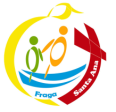 Colegio Santa Ana (Fraga)MIERCOLES 29 DE ABRIL de 2020  (1º EP Tutoras: Esther y Mónica)LENGUA: - UD 9. LA OTRA VIDA DE LA BASURAConsejo: Es bueno empezar la sesión pidiendo que recuerden qué aprendieron en las sesiones anteriores. Recordar el abecedario y los conceptos: silaba-palabra-frase, separar palabra con guión.LECTURA RASI. Podemos volver a leer la unidad 9. Página 58 .Recuerda que debes leer en voz alta al menos un ratito cada día.HACER CUADERNILLO DE LENGUA: Redactar un texto expositivo. página 7LIBRO TEXTO: COMPRUEBO LO APRENDIDO. Página 212-213En este momento de recapitulación, en esta sección de Comprueba lo aprendido se propone que resuelva todas las actividades solo. Así me fijo donde tiene más dificultad. EL DICTADO se puede escuchar en la UD DIGITAL---RECURSOS INTERACTIVOS—TU PROFESOR TE RECOMIENDA ´------DICTADO (audio)CONSEJO: También  lo puedes dictar tu mismo.  Para hacerlo igual que en clase 1º les leemos la frase entera, no puede escribir, solo escuchar. Después empezamos a dictar palabra por palabra. Recordamos las normas de ortografía: se empieza con mayúscula. Después de punto mayúscula. Al final del texto va un punto.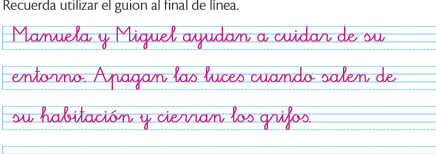 También puedes escribir el dictado con el teclado digital.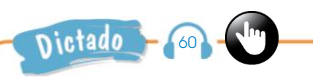 MATEMATICAS: - UD 9. EL MERCADILLO DEL CASTILLORESUELVO OPERACIONES. Página 194-195 (repaso de lo aprendido)Antes de iniciar la sección “Comprendemos”, se propone dedicar gran parte de la sesión a realizar un taller de comprar–vender del siguiente modo: Uno hará de comprador, otro de vendedor. Se reparte una cantidad de dinero al comprador y una cantidad de dinero al vendedor (de momento, solo con monedas).Por ejemplo: • Compramos un estuche que cuesta 3 euros y 50 cent. El comprador pagará con sus monedas tratando de dar el dinero exacto. En caso de no poder, pagará con las monedas que tenga y el vendedor le dará el cambio necesario.ACTIVIDAD 5, no es necesario que todos los niños coloquen en torre la suma o la resta para resolverlas. Es posible que haya niños que puedan resolver la operación en línea.CALCULO MENTAL.SUMAR COMPLETANDO 10. Página 196PRACTICAR SUMAS en ud digital---- recursos interactivos----comprende---calculo mentalmente. Utilizo una estrategia.Sale el mismo juego si pulsáis en       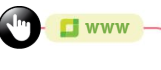 Al igual que en la unidad 8, trabajamos la estrategia de completar 10, en este caso, con dos cifras en cada sumando y ambos acabados en 5. Es importante que los alumnos verbalicen “el diez”, de manera que podamos asegurarnos de que aplican correctamente la estrategia. ACTIVIDAD 1: Es importante fijarse en los pasos:1º paso: descomposición: decimos de cada nº cuantas decenas tiene y cuantas unidades.2º paso: agrupar: decenas con decenas y unidades con unidades.3º paso: sumar.ACTIVIDAD 3, deberán verbalizar los pasos antes de resolver.CONSEJO: habrá niños que esta estrategia de los pasos les sirva, a otros no. Sino lo pillan sumamos como siempre.TALLER DE LOGICA. LA CALCULADORA Página 197ACTIVIDADES 1 y 2, los alumnos deberán escribir la opción elegida para resolverlas. Por ejemplo: 5 + 5 + 8 = 3 + 2 + 4 + 1 + 8.Al finalizar las actividades 1 y 2, resolver otras actividades similares con la herramienta calculadora estropeada: Utilizar la herramienta lógica nivel 2 hasta que salgan 2 premisas negativas.ACTIVIDAD 3: practica con la herramienta digital para trabajar la lógica de conjuntos.CUADERNILLO MATEMATICAS : página 9